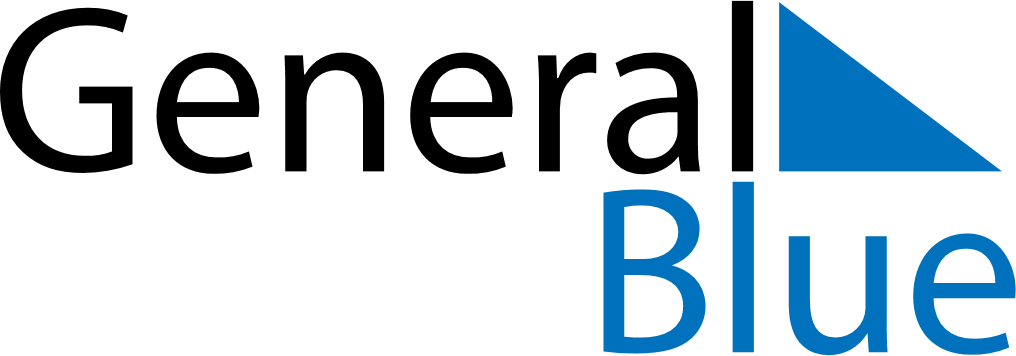 April 2019April 2019April 2019AnguillaAnguillaMONTUEWEDTHUFRISATSUN123456789101112131415161718192021Good FridayEaster Sunday22232425262728Easter Monday2930